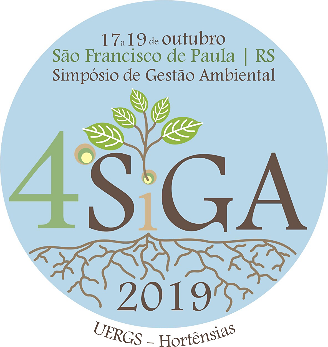 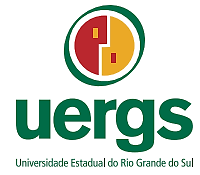 TÍTULO DO TRABALHO (FONTE TIMES NEW ROMAN 12, NEGRITO, MAIÚSCULA, CENTRALIZADO)Nome dos autores: Escrever por extenso o nome inicial e o sobrenome final, abreviando os intermediários. Após o nome, colocar numeral em sobrescrito, relacionando-o com o vínculo institucional e endereço eletrônico. Apenas um dos autores deve ser designado para receber todas as correspondências, indicando-o com um asterisco. Ex:Antonio M. da Silva1*, Rosa A. B. Bueno2, Ruan de Carvalho3(Fonte Times New Roman 10, negrito, centralizado, espaço simples)Vínculo institucional do(s) autor(es). Incluir o e-mail do autor designado para receber as correspondências. Ex:1Mestrando do Programa de Pós-Graduação em Ambiente e Sustentabilidade (PPGAS), Universidade Estadual do Rio Grande do Sul (UERGS), Unidade Hortênsias, São Francisco de Paula, RS *e-mail: autorcorrespondente@servidor.com.br2Graduando do Curso de Bacharelado em Gestão Ambiental (BGA), Universidade Estadual do Rio Grande do Sul (UERGS), Unidade Hortênsias, São Francisco de Paula, RS 3Professor Adjunto da Universidade Estadual do Rio Grande do Sul (UERGS), Unidade Hortênsias, São Francisco de Paula, RS (Fonte Times New Roman 10, itálico, centralizado, espaço 1,15)Resumo simples: Inserir aqui o resumo do trabalho (em língua portuguesa), parágrafo único, evitar abreviações e referências,  limite mínimo de 3000 e máximo de 3500 caracteres.Fonte Times New Roman 11, justificado, espaço simples.Palavras-chave: Inserir até 5 palavras-chave. Fonte Times New Roman 10, espaço simples.